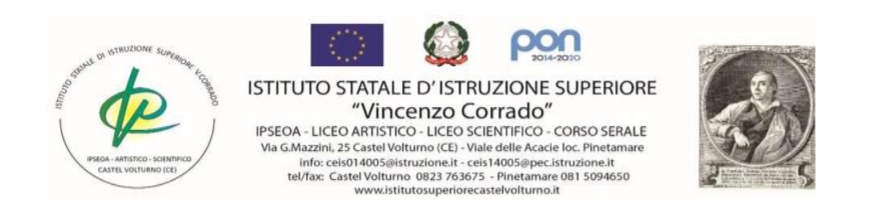 Prot.                                                                                                                                         data PATTO PER LO SVILUPPO PROFESSIONALETRAIl docente neoassunto (o in periodo di formazione e prova) ________________________________(in seguito chiamato “docente”) in    servizio   presso   questa istituzione scolastica a decorrere dal____________________________________________EIl Dirigente Scolastico _________________________________________________________________SI PATTUISCE QUANTO SEGUEArt. 1 FINALITA’ Il presente atto si propone di delineare alcuni impegni e percorsi formativi volti a migliorare la professionalità del docente nel contesto della scuola in cui opera.Art. 2 COMPETENZE DA POTENZIARE, RAFFORZARE O COSTRUIREPer il corrente anno scolastico 2020/2021, le competenze da acquisire, come evidenziate nel bilancio iniziale, afferenti a specifiche aree di professionalità, sono le seguenti:  b) Per il corrente anno scolastico 2020/2021, le competenze da potenziare, come evidenziate nel bilancio iniziale, afferenti a specifiche aree di professionalità sono le seguenti:Tali obiettivi sono da raggiungere attraverso le attività formative connesse al periodo di formazione e prova, di cui all’articolo 6 del D.M. 850/2015, e la partecipazione ad attività formative programmate dall’istituzione scolastica di servizio o da reti di scuole, organizzate dall’Ufficio Scolastico Regionale, Università o enti accreditati, anche mediante l’utilizzo eventuale delle risorse relative al bonus per la formazione (art. 1, comma 121, della L.107/15).Art. 3 IMPEGNI DEL DOCENTEIl docente in periodo di formazione e prova redige la propria programmazione annuale, in cui specifica, condividendoli con il tutor, gli esiti di apprendimento attesi, le metodologie didattiche, le strategie inclusive per alunni con bisogni educativi speciali e di sviluppo delle eccellenze, gli strumenti e i criteri di valutazione, che costituiscono complessivamente gli obiettivi dell’azione didattica (art. 4, comma 2 del Decreto Ministeriale n. 850/2015).Il docente si impegna a potenziare e costruire le suindicate competenze attraverso:la partecipazione alle attività formative destinate ai docenti in anno di formazione e prova;la partecipazione alle attività formative attivate da questa istituzione scolastica o dalle reti di scuole a cui essa partecipa;la frequenza di percorsi formativi finalizzati al proprio sviluppo professionale e al rafforzamento delle proprie competenze, anche eventualmente utilizzando delle risorse ricevute con il bonus per la formazione a.s. 2022/2023. Selezionare le aree di interesse che si intendono approfondire, in coerenza con le priorità per la formazione docent:a) educazione civica con particolare riguardo alla conoscenza della Costituzione e alla cultura della sostenibilità (Legge 92/2019);b) discipline scientifico-tecnologiche (STEM);c) nuova organizzazione didattica dell’istruzione professionale (D.I. 92/2018);d) modalità e procedure della valutazione formativa e sistema degli Esami di Stato (D.lgs. 62/2017);e) realizzazione del sistema educativo integrato dalla nascita fino ai 6 anni (D.lgs. 65/2017);f) linee guida per i percorsi per le competenze trasversali e di orientamento (D.M.774/2019)g) contrasto alla dispersione e all’insuccesso formativo;h) obblighi in materia di sicurezza e adempimenti della Pubblica Amministrazione (privacy, trasparenza, ecc.);i) inclusione degli alunni con BES, DSA e disabilità (D.Lgs. 66/2017 e 96/2019);j) Piano Nazionale Scuola Digitale, con particolare riferimento alla cittadinanza digitale;k) iniziative e provvedimenti legati alla gestione delle istituzioni scolastiche in fase di emergenza;l)  competenze relative alle metodologie e alle tecnologie della didattica digitale e della programmazione informatica (coding);m)  valutazione finale degli apprendimenti degli alunni delle classi della scuola primaria, ai sensi dell’articolo 1 comma 2 bis del decreto-legge 8 aprile 2020, n. 22;n)  competenze digitali degli studenti, uso responsabile di Internet, protezione dei dati personali,  contrasto al cyberbullismo.Art. 4 IMPEGNI DEL DIRIGENTE SCOLASTICOIl Dirigente Scolastico si impegna a: informare il docente neo-assunto circa le caratteristiche salienti del percorso formativo, gli obblighi di servizio e professionali connessi al periodo di prova, le modalità di svolgimento e di valutazione;autorizzare la partecipazione ad attività formative coerenti con le competenze indicate nel documento e a fornire le informazioni in suo possesso circa iniziative di formazione interne o esterne.             Letto, confermato e sottoscrittoIL DOCENTE                                                                            IL DIRIGENTE SCOLASTICOVISTOil D.M. n. 850/2015, art. 5, commi 2 e 3 e decreto ministeriale 226 del 16 agosto 2022;VISTAVISTAla nota ministeriale prot. n. 39972 del 15.11.2022, avente ad oggetto “Periodo di formazione e prova per i docenti neo-assunti e per i docenti che hanno ottenuto il passaggio di ruolo. Attività formative per l’a.s. 2022-2023”;la nota dell’Ufficio III dell’USR Campania prot. 45535 del 01.12.2022, concernente gli elementi strutturali del percorso di formazione e prova dei docenti neoassunti a.s. 2020/2021;VISTA la nota dell’Ufficio III dell’USR Campania prot. 46222 dell’07.12.2022 e successive, con cui sono state fornite le istruzioni per l’iscrizione dei docenti neoassunti ai laboratori formativi;ESAMINATOil Bilancio iniziale delle competenze elaborato dal docente ……………………………;ANALIZZATIil PTOF, i curricula degli studi e la documentazione dei Consigli di classe/interclasse/intersezione; SENTITOil docente tutor ……………………………………. nominato con atto prot……………del………….,es:sviluppare strategie metodologiche inclusive valorizzando le differenze;INSEGNAMENTOes:saper realizzare collegamenti interdisciplinari;INSEGNAMENTOes:collaborare e relazionarsi positivamente con i colleghi e con tutto il personale;PARTECIPAZIONE ALLA VITA DELLA SCUOLAes:istituire rapporti efficaci e corretti con le famiglie degli alunni;PARTECIPAZIONE ALLA VITA DELLA SCUOLAes:approfondire la conoscenza sugli sviluppi culturali e metodologici dei campi di esperienza/ delle discipline/ del proprio campo disciplinare;  FORMAZIONE CONTINUAes:utilizzare strumenti efficaci di documentazione della formazione e favorirne la diffusione tra i colleghi.FORMAZIONE CONTINUAes:migliorare le proprie competenze disciplinari e di mediazione/insegnamento della propria disciplina;INSEGNAMENTOes:migliorare le proprie competenze nell’impiego delle metodologie attive e della didattica differenziata;INSEGNAMENTOes:attivare un più efficace confronto con i colleghi;PARTECIPAZIONE ALLA VITA DELLA SCUOLAes:- contribuire maggiormente agli aspetti organizzativi e alle attività funzionali all’insegnamento;PARTECIPAZIONE ALLA VITA DELLA SCUOLAes:- valorizzare la pratica autoriflessiva sull’esperienza professionaleFORMAZIONE CONTINUAes:aggiornarsi sugli sviluppi culturali e metodologici della propria disciplina e della relativa didattica.FORMAZIONE CONTINUA